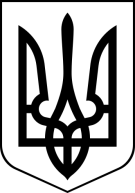    УКРАЇНА  Закарпатська областьМУКАЧІВСЬКЕ МІСЬКЕ КОМУНАЛЬНЕ ПІДПРИЄМСТВО«Мукачевопроект»89600, м. Мукачево, пл. Духновича, 2Ідентифікаційний код 22106905 (кваліфікаційний сертифікат АР №004407)01 Жовтня 2021р.ММКП "Мукачевопроект" Надані послуги  за  9 місяців  2021  рокуНазва об'єкта Виконано (грн.)Комунальне некомерційне підприємство "Мукачівська центральна районна лікарня"1  «Капітальний ремонт приміщень 1 поверху відділення провізорної хірургії Комунального некомерційного підприємства "Мукачівська центральна районна лікарня" по вул. Пирогова Миколи, 8-13 в м. Мукачево» 49443,60Управління  міського господарства Мукачівської міської ради2Реконструкція привокзальної площі у м.Мукачево291124,003А.Н."Капітальний ремонт внутріквартальних проїздів по вул. Свято-Михайлівська, 5; 4  6 та Руська,17; 42  у  м. Мукачево"16200,004А.Н."Капітальний ремонт внутріквартального  проїзду по вул.Франка Івана,152  у  м. Мукачево"6480,005Виготовлення паспорту опорядження фасадів48600,006Розроблення проекту зовнішнього вигляду вулиці Духновича Олександра в м. Мукачево49922,027А.Н. Влаштування скверу по вул. Першотравнева Набережна у м. Мукачево. 22680,00 8А.Н."Реконструкція парку імені Андрія Кузьменка в м.Мукачево". Коригування32400,009Влаштування скверу по вул. Першотравнева Набережна у м. Мукачево. Коригування40500,0010А.Н.« Капітальний ремонт вул.Р.Корсакова у м.Мукачево»3240,00Управління будівництва та інфраструктури Мукачівської міської ради11Будівництво  спортивного майданчику по вул. Данила Апостола,7-7а-9 у м. Мукачево46375,2012Будівництво  спортивного майданчика по вул. Духновича,93  у м. Мукачево.44096,4013Будівництво дитячого майданчика по вул. Руська, 50 – Свято-Михайлівська, 51 у м. Мукачево44552,4014Будівництво дитячого та спортивного майданчиків по вул. Свято- Михайлівська,35 у м.Мукачево45236,4015Будівництво спортивного та дитячого майданчиків по вул. Закарпатська, 6-8; Сороча,106 у м. Мукачево47515,2016Будівництво  скверу по вул.Латорична у м.Мукачево45236,4017Будівництво антикишень на пішохідних переходах  по вул Ужгородська у м.Мукачево34020,0018Будівництво кругового руху на перехресті вул. Валенберга Рауля  та Беляєва Павла  космонавта у м. Мукачево48600,0019Будівництво кругового руху на перехресті  вул.Духновича Олександра та Стуса Василя у м. Мукачево48600,0020Будівництво  паркомісць для туристичних автобусів по вул.Ужгородська біля МДУ у м.Мукачево37260,0021Будівництво  паркомісць для туристичних автобусів по вул.Зріні Ілони у м.Мукачево38880,0022Будівництво  скверу №2 по площі Паланок у м.Мукачево49794,0023Будівництво  скверу в с.Нове Давидково Мукачівської МТГ49794,0024Будівництво  скверу  по вул.Росвигівська, 36-38 у м.Мукачево49794,0025Будівництво спортивного та дитячого майданчиків по вул.Толстого Льва, 35а у м.Мукачево49794,0026Будівництво дитячого майданчика по вул. Берегівська, 28 у м. Мукачево49794,0027Реконструкція  спортивного майданчика по вул.Верді Джузеппе,6 у м. Мукачево49794,0028"Реконструкція ДЮСШ по вул. Духновича,93 в м. Мукачево"Коригування48600,0029А.Н. Капітальний ремонт будівлі ДЮСШ по вул. Духновича Олександра, 93 в м. Мукачево48600,0030Будівництво кругового руху на перехресті вул. Берегівська - вул. 26 Жовтня - вул. Шевченка Тараса у м. Мукачево47678,4031
Будівництво кругового руху на перехресті вул. Духновича Олександра - вул. Миру - пл. Кирила і Мефодія у м. Мукачево47997,60 32Будівництво кругового руху на перехресті вул. Духновича Олександра та Ринкова у м. Мукачево47564,40 33А.Н. "Реконструкція існуючих приміщень адмінбудівлі під ЦНАП по площі  Духновича, 2 в м. Мукачево.Коригування"35500,00 34А.Н.Реконструкція 1-го поверху хірургічного  відділення під відділення екстренної (невідкладної) медичної допомоги КНП Мукачівська ЦРЛ по вул. Пирогова Миколи, 8-13 в м. Мукачево24300,0035Капітальний ремонт частини приміщень будівлі по пл. Кирила і Мефодія, 30  в м. Мукачево49778,4036А.Н.Реконструкція футбольного поля, дитячих та спортивних майданчиків, благоустрій території в с. Павшино, урочище Нижній капусняк3240,0037А.Н.Будівництво модульних приміщень сімейного лікаря по вул. Франка Івана, 65Р в м.Мукачево1620,0038А.Н.Будівництво модульних приміщень сімейного лікаря по вул. Франка Івана, 152 в м.Мукачево1620,00ВСЬОГО з ПДВ1696224,42ДИРЕКТОР                                           ІВАН ЧЕРЕПАНЯ